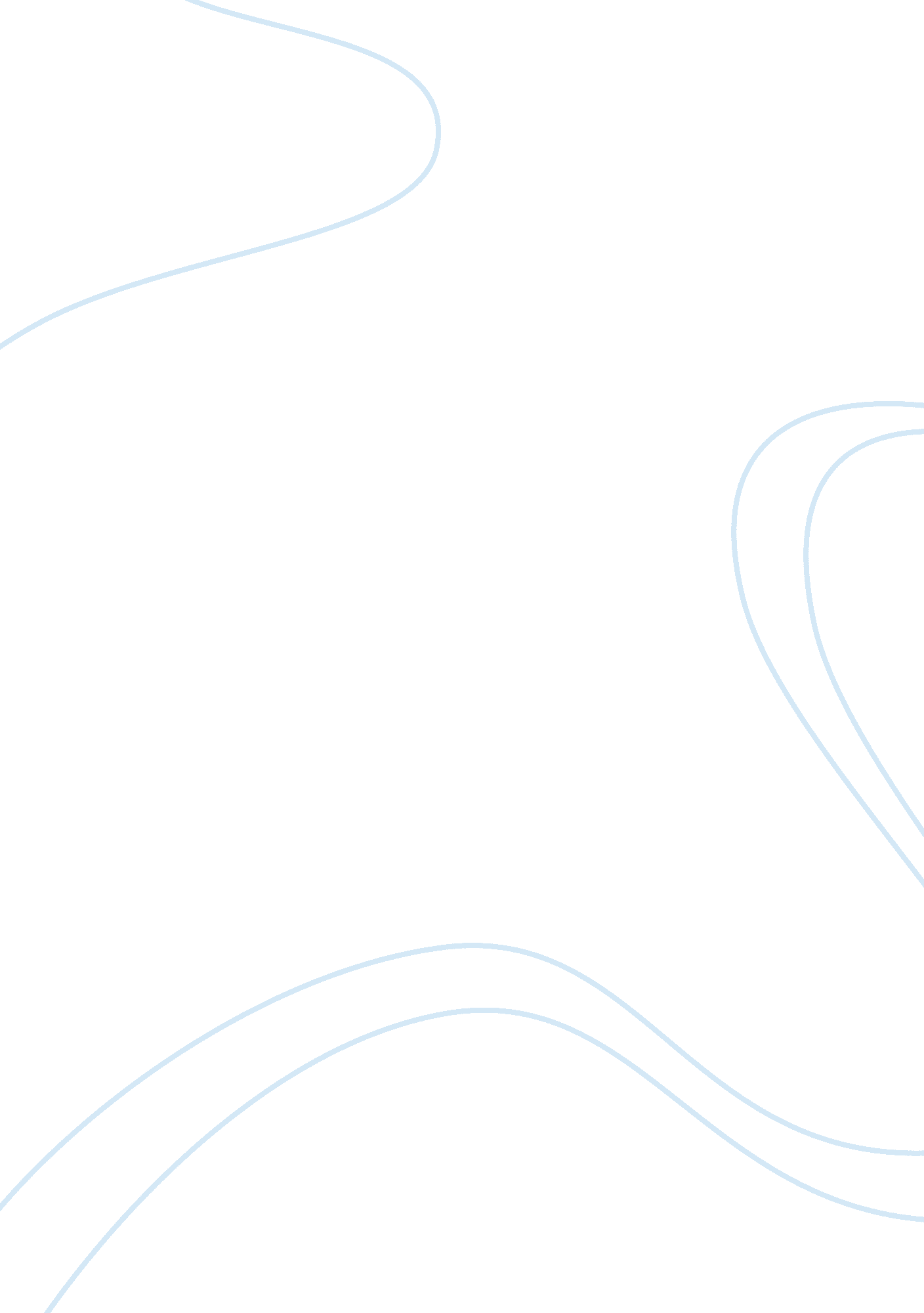 The ethereum blockchain reviewScience, Computer Science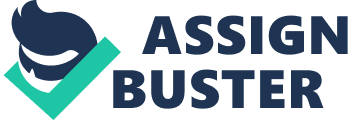 The Ethereum Blockchain is getting to be world popular for making positive change in the small scale fund segment. Conventional keeping money organizations aren’t willing to get associated with stretching out advances to lesser created nations for some reasons. The Ethereum Blockchain gives an ideal answer for this! The following, we will list the best reasons banks have declined to assist Underdeveloped nations with miniaturized scale fund needs in the past: 1. Off base Borrower Information – One of the most concerning issues confronting microfinance is borrower information error. Wrongdoing, neediness, and the absence of access to standard money related organizations all add to incorrect Third World information stores. The changeless properties of the Dispersed Credit Chain keep information from getting to be mistaken or adulterated. It additionally gives veritable information mapping and anticipating capacity. 2. Unnecessary Reliance On Labor – The Dispersed Credit Fasten utilizes robotization innovation to dispose of reliance on brought together worker labor. The Ethereum Blockchain is totally mechanized, which transforms microfinance into a truly gainful business wander. Squandered capital spent on worker pay rates and hazard securing delegates would now be able to be spared. 3. Substantial “ Regulation Systems” – While it is pleasant to trust microfinance advances enable set individuals to free of destitution, measurements demonstrate something else. While trying outside business people are looked with defeating their own neediness, it swings out to never be that straightforward. Societal issues adding to a “ regulation” attitude and operational status of a nation aren’t sound, yet it isn’t the banks requesting this “ control” in any case. Budgetary “ regulation” is delivered. Without anyone else by the unforgiving financial reality of living in an Underdeveloped nation. Engaging to enhance the financial status of a nation isn’t simple. Discharging innovative Web program advances that expand over what essential Web can give HELPS A Considerable measure. The Conveyed Credit Chain defeats beforehand impossible microfinancing issues utilizing computerization innovation and disposes of labor based, zero-benefit situations for good. With no “ mediators” associated with the Disseminated Credit Chain, there’s additionally almost zero overhead cost. Appropriated Credit Chain (DCC) – Utilizing Computerized Procedures To Take out Squandered Spending The completely mechanized plan of the Ethereum Blockchain keeps banks from dedicating labor to microfinancing they know wouldn’t deliver an arrival on their speculation. Without the Ethereum Blockchain, microfinancing Can’t bring about a productive result, just “ regulation”. Also, as per our present “ labor filled” concentrated saving money framework, there aren’t any microfinance arrangements intended to help make Third World accounts work out generally advantageous. As of recently! The Appropriated Credit Chain is the microfinance arrangement everybody’s been sitting tight for! Additionally, credits given by banks as per a “ common cost” situation don’t work out accurately for standard America either. Providing everybody with measure up to treatment advances (and low-financing costs in light of best business hones), doesn’t liken to a solid commitment to their brought together getting framework bound with wrongdoing and “ shrouded” unlawful propensities. Our present keeping money framework is imperfect on the grounds that incorporated innovation is Obsolete. The Blockchain-fueled Circulated Credit Chain gives Genuine tech updates, which gather and hold 100% precise information, driving the microfinance field forward! What’s more, Ethereum Blockchain innovation has noteworthy advantages for Europe and the USA and is as of now a major piece of the European Association. 